Maslakai Kyrylo OleksiyovichGeneral details:Certificates:Experience:Documents and further information:MADICAL:
1. Yellow fever certificate
2. Medical examination report (CERTIFICATE)Position applied for: 3rd OfficerDate of birth: 26.02.1993 (age: 24)Citizenship: UkraineResidence permit in Ukraine: YesCountry of residence: UkraineCity of residence: KhersonPermanent address: 128 Karla Libknehta str. 285, Kahovka.Contact Tel. No: +38 (055) 235-46-55 / +38 (099) 929-32-94E-Mail: KirillAlekseevich12@gmail.comSkype: Kyrylo MaslakaiU.S. visa: Yes. Expiration date 11.12.2018E.U. visa: NoUkrainian biometric international passport: Not specifiedDate available from: 28.04.2017English knowledge: ModerateMinimum salary: 2300 $ per month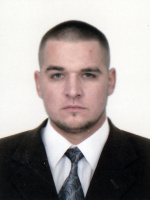 DocumentNumberPlace of issueDate of expiryCivil passportMP 286269Kherson00.00.0000Seamanâs passportAB 499987Port of Kherson24.01.2022Tourist passportER 266748Kherson 650115.08.2022TypeNumberPlace of issueDate of expiryCertificate off competency02804/2017/11Kherson Sea Port00.00.0000Endorsement of certificate02804/2017/11Kherson Sea Port24.03.2022GMDSS Certificate off competency02803/2017/11Kherson Sea Port00.00.0000Endorsement of certificate02803/2017/11Kherson Sea Port15.03.2022Basic Safety26285/17KHAdmiral Ushakov Maritime Institute25.01.2022Proficiency in survival craft & Rescue boats20951/17KHAdmiral Ushakov Maritime Institute26.01.2022Advanced fire fighting13569/17KHAdmiral Ushakov Maritime Institute27.01.2022Med first aid10996/17KHAdmiral Ushakov Maritime Institute28.01.2022GMDSS4234/16KHOdessa Maritime Training Centre Kherson Branch28.10.2021RADAR / ARPA3283/16KHOdessa Maritime Training Centre Kherson Branch04.11.2021ECDIS3061/16KHOdessa Maritime Training Centre Kherson Branch30.11.2021Ships Safety Officer03114/17KHAdmiral Ushakov Maritime Institute00.00.0000Security-Related Training3619/16KHAdmiral Ushakov Maritime Institute28.12.2021Designated Security Duties3619/16KHAdmiral Ushakov Maritime Institute28.12.2021Proficiency in Fast Rescue Boats0383/16KHOdessa Maritime Training Centre Kherson Branch30.12.2021HAZMAT8832/16KHOdessa Maritime Training Centre Kherson Branch30.12.2021PositionFrom / ToVessel nameVessel typeDWTMEBHPFlagShipownerCrewingAble Seaman24.10.2015-17.06.2016TuftyBulk Carrier30803Diesel9789.28CyprusTaboga Shipping Company LTD.Daphne Shipping Agency LLC.Able Seaman27.12.2014-21.07.2015BrantBulk Carrier30777Diesel9789.28CyprusLekana Shipping Company LTD.Daphne Shipping Agency LLC.Ordinary Seaman12.02.2014-22.08.2014RuddyBulk Carrier30930Diesel9789.28CyprusThalassokrator Shipping Company LTD.Daphne Shipping Agency LLC.Deck Cadet04.06.2012-28.12.2012m/v âAsproâDry Cargo4273Diesel2x700.21CambodiaConcord Shipping Corp.Christopher Columbus Maritime Agency LTDDeck Cadet05.09.2011-27.12.2011m/v âAsproâDry Cargo4273Diesel2x700.21CambodiaConcord Shipping Corp.Christopher Columbus Maritime Agency LTDDeck Cadet29.04.2011-31.08.2011m/v âAsproâDry Cargo4273Diesel2x700.21CambodiaConcord Shipping Corp.Christopher Columbus Maritime Agency LTD